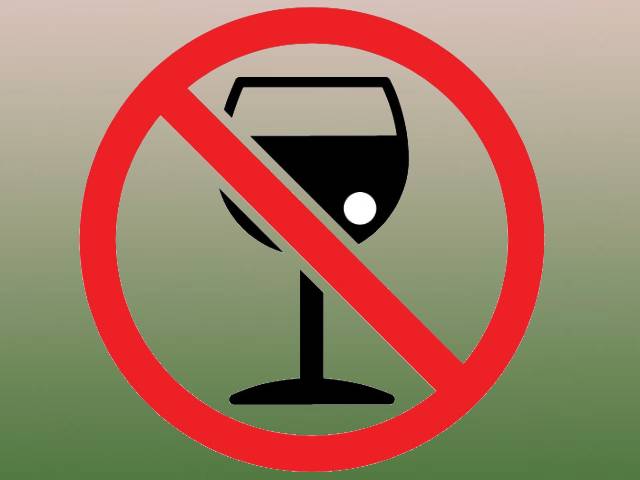 Алкоголизм делает больше опустошения, чем три исторических бича, вместе взятые: голод, чума, войны.   У. Гладстон.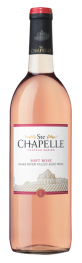 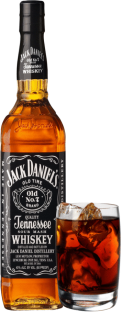 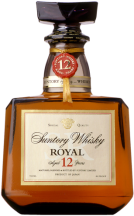 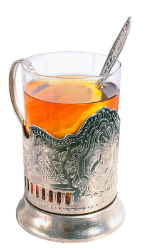 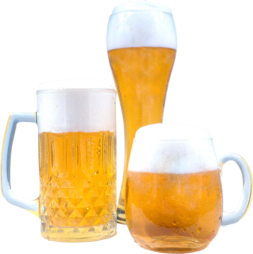 с.Верхнеяркеево-2014«Что у трезвого на уме, то у пьяного на языке».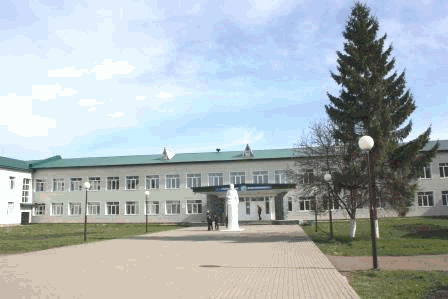 Выполнили: учащиеся 7б классаМБОУ Гинмзия №1 с.ВерхнеяркеевоКл.руководитель: Исмагилова Г.Ф.— наркотическая зависимость, характеризующаяся болезненным пристрастием к употреблению алкогольных напитков (психическая и физическая зависимость) и алкогольным поражением внутренних органов. При алкоголизме происходит деградация человека как личности; потеря своего внутреннего «Я».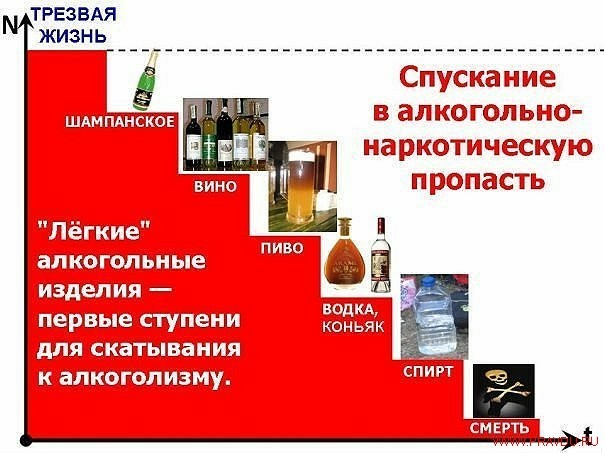 Психологические предпосылки к развитию алкоголизма -Низкая или завышенная самооценка. -Сложности в общении. -Психологические комплексы. -Неумение справляться со своими чувствами.- Высокий уровень внутреннего напряжения, длительный стресс. -Склонность к рискованным ситуациям.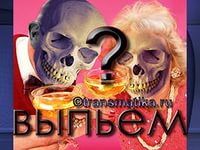  Для пьянства есть такие поводы:
Поминки, праздник, встреча, проводы,
Крестины, свадьбы и развод,
Мороз, охота, Новый год,
Выздоровленье, новоселье,
Печаль, раскаянье, веселье
Успех, награда, новый чин,
И просто пьянство – без причин.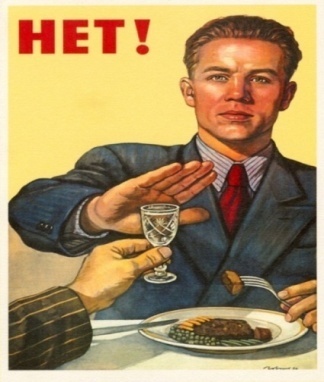 Злоупотребление алкоголем приводит к возникновению:1.  Болезни печени    (гепатит, цирроз)2.  Болезни поджелудочной железы, (в 10 раз чаще риск возникновения диабета).3.  Болезням мозга.        ( ослаблению памяти, психической деградации).4. Сердечно – сосудистой недостаточности. ( гипертонии и дистрофии миокарда).5. Болезням кишечника.  ( гастриты, язва ).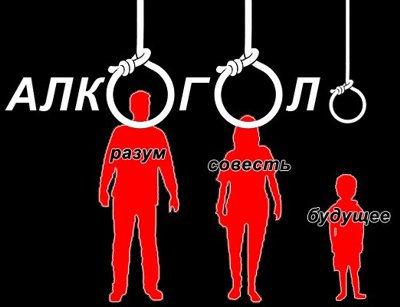       * Эта ерунда не для меня;* Не сегодня и не сейчас;* Есть занятие и покруче;* Нет уж, у меня и так масса неприятностей;* Мои мозги пока не лишние;* Ты что! У меня аллергия;* Я не хочу умственно отсталых детей;* Я не тороплюсь в психиатрическую клинику…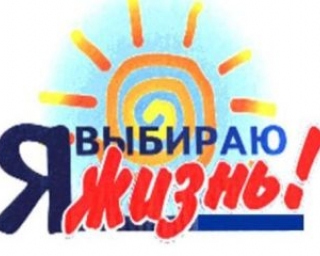 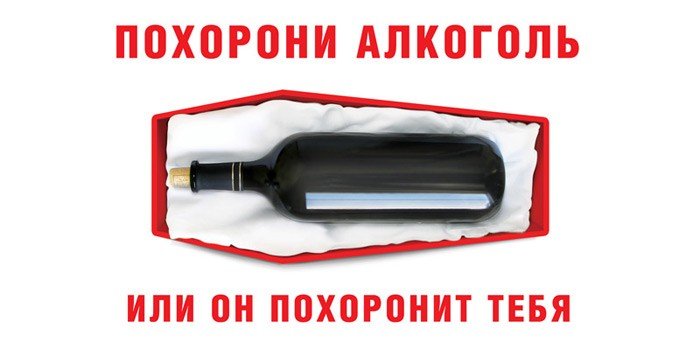 